Kochani chciałabym zachęcić Was do stworzenia własnej gry planszowej.  Gra planszowa pt. „Wycieczka rodzinna” do wykonania w wolnej chwili przez dzieci i rodziców lub starsze rodzeństwo.
Potrzebne materiały: kostki do gry, pionki, arkusz papieru.
Dzieci wraz z domownikami przygotowują na dużym arkuszu planszę do gry, która powinna przypominać trasę wycieczki rodzinnej. Rysują na planszy kilkadziesiąt pól, oznaczają linię startu (dom), mety (miejsce, do którego chcą się udać z rodzinką). Ustalają wspólnie zasady gry. Zadania mogą być połączone        z ćwiczeniami ruchowymi, działaniami matematycznymi, ortografią, zagadkami, rebusami. To zależy od Waszej inwencji twórczej. Życzę miłej zabawy. Sylwia PawłowskaZapraszam do wykonania pracy plastycznej pt. „Wiosna w ogrodzie. Technika dowolna. Dla osób, które mają drukarkę przesyłam kolorowanki.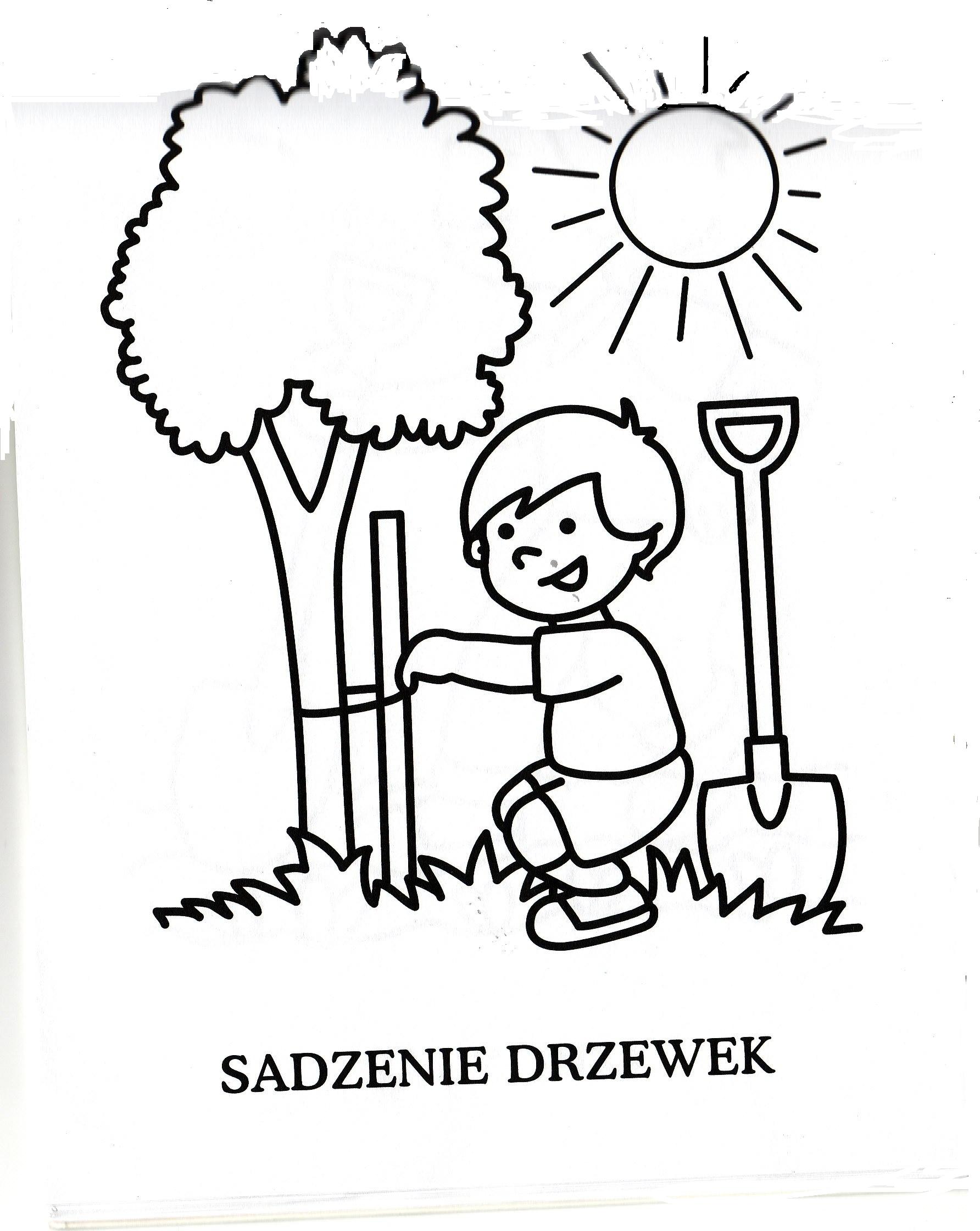 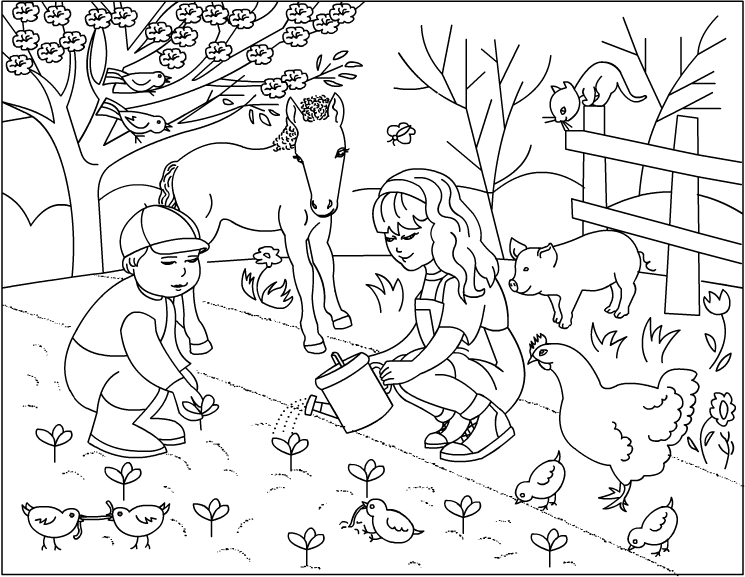 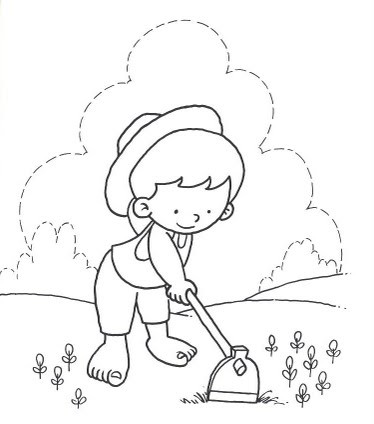 